Personal Information Name. ________________________________     D.O.B._________________________Address. ___________________________________________________________________________________________________________________      Post Code.  ______________Tel. No. __________________                                    Mob. No____________________________Email. _________________________________________                    	Medical DeclarationDo you have any existing or previous ailments or injuries that may affect your ability to participate in this event? YES/NO  (please delete as appropriate) 

If Yes, please give details ________________________________________________________________________________________________________________________________Emergency Next of Kin Contact DetailsName____________________________________    Relationship_____________________Address____________________________________________________________________Tel. No.___________________________     Mob. No.________________________________Email address_______________________________________________________________Please tell us in one short sentence why you want to take part in St Bernard’s Strictly Come Dancing Event ____________________________________________________________________________________________________________________________________________________________________________Do you have a dance partner? Yes               Partners name _________________________________________-         No What would you like to set as your fund raising goal?Up to £300Up to £500Up to £1000Over £1000How do you plan to fund raise?   __________________________________________________________Declaration I agree to participate in Strictly at The Movies organised by Whiteabbey PS PTA in association with Ballroom Blitz NI and agree the money I raise go to Whiteabbey PTA with donations made to the NI Children’s hospice. Yes I agree (please place ‘x’ in box) I accept that this event is physically demanding and as such, it could result in injury – I have been made aware that a risk assessment of the event has taken place and managed to an acceptable level. 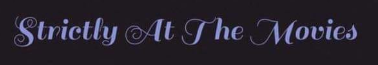 Yes I agree (please place ‘x’ in box)Signed._________________________________      Date______________________Please return this application form to the school office by the closing date on Friday 18th of January 2018Once your application is accepted you will be required to confirm your place by paying a £50 Registration fee. The fee is £50 per individual dancer. It can be paid by cash or cheque made payable to Whiteabbey Primary PTA and is payable by end of January 2019Thank you for your interest in this special event All information received is treated in the strictest confidence and will be held by Whiteabbey PTA under the Data Protection act (1998)Do you agree to having your photograph posted on social media?    Yes 	NoAre you on Facebook? 	Yes                               No Whats your Facebbook profile name? ____________________________________________________Are you on WhatsApp?    Yes 		NoDo you agree to being contacted on Social Media?   		Yes		No